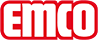 emco Bauemco PLAZA con inserto a spazzola 542 SCBtipo542 SCBtrafficoestremoprofilo portantedi alluminio antitorsione con parete spessa e fondo fonoassorbentealtezza appr. (mm)42Superficie di calpestioprofili a spazzola incassati, robusti e resistenti alle intemperie, con fasci di setole allineati parallelamente. Altezza effettiva del tappeto tecnico: da + 1 a 2 mm.distanza profili standard ca. (mm)5 , distanziatore di gommacoloriFasci di setole in grigioFasci di setole in neroreazione al fuocoReazione al fuoco Cfl-s1 dell’intera struttura del tappeto (solo con ciuffi di setole nere) secondo EN 13501 disponibile su richiesta (con sovrapprezzo).collegamentocon cavo di acciaio rivestito di plasticagaranzia4 anni di garanziaLe condizioni di garanzia sono disponibili all’indirizzo:DimensioniLarghezza del tappeto:.........................mm (lunghezza asta)Profondità del tappeto:.........................mm (direzione di marcia)contattoFabrizio Sollima Country Manager Tel. 0039-3358304784 f.sollima@emco-italia.com www.emco-bau.com